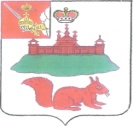 АДМИНИСТРАЦИЯ  КИЧМЕНГСКО-ГОРОДЕЦКОГО МУНИЦИПАЛЬНОГО РАЙОНА  ВОЛОГОДСКОЙ ОБЛАСТИПОСТАНОВЛЕНИЕ                от 31.07.2020    № 529                    с. Кичменгский ГородокОб утверждении Административного регламента по предоставлению муниципальной услуги по выдаче специального разрешения на движение по автомобильным дорогам тяжеловесного и (или) крупногабаритного транспортного средстваВ соответствии с Федеральным законом от 27 июля 2010 года N 210-ФЗ "Об организации предоставления государственных и муниципальных услуг" и постановлением администрации Кичменгско – Городецкого муниципального района от 28.03.2011 года №158 «О порядке разработки и утверждения административных регламентов исполнения муниципальных функций, административных регламентов предоставления муниципальных услуг органами местного самоуправления Кичменгско – Городецкого муниципального района» администрация района ПОСТАНОВЛЯЕТ:Утвердить административный регламент по предоставлению муниципальной услуги по выдаче специального разрешения на движение по автомобильным дорогам тяжеловесного и (или) крупногабаритного транспортного средства согласно приложению к настоящему постановлению. Признать утратившими силу постановление администрации Кичменгско-Городецкого муниципального района от 14.10.2019 №837 «Об утверждении Административного регламента предоставления муниципальной услуги по выдаче специальных разрешений на движение по автомобильным дорогам транспортных средств, осуществляющих перевозки тяжеловесных и (или) крупногабаритных грузов с внесенными изменениями постановлением от 06.02.2020года №95 «О внесении изменений в постановление администрации района от 14.10.2020 №837».Настоящее постановление подлежит размещению на официальном сайте района в информационно - телекоммуникационной сети «Интернет» и вступает в силу после его официального опубликования в районной газете «Заря Севера».Руководитель администрации  района                                                С.А.Ордин